Groupe Soutien Activités Phase 2 : la fraction pour comparer.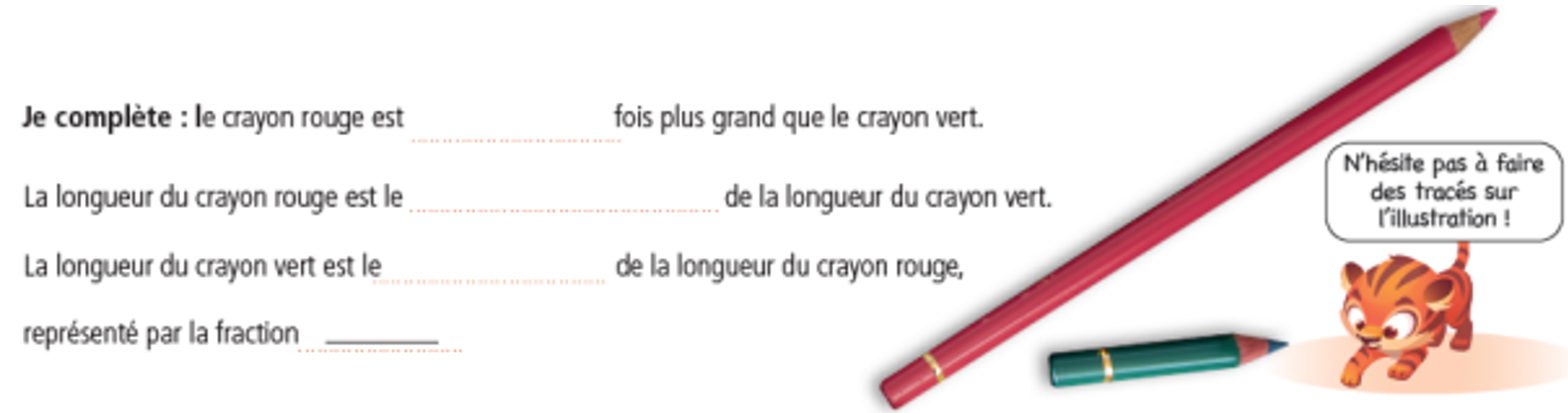 Activité 1 : le crayon Activité 2 : l’iceberg 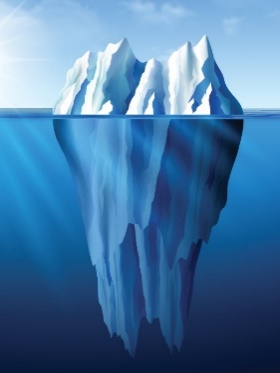 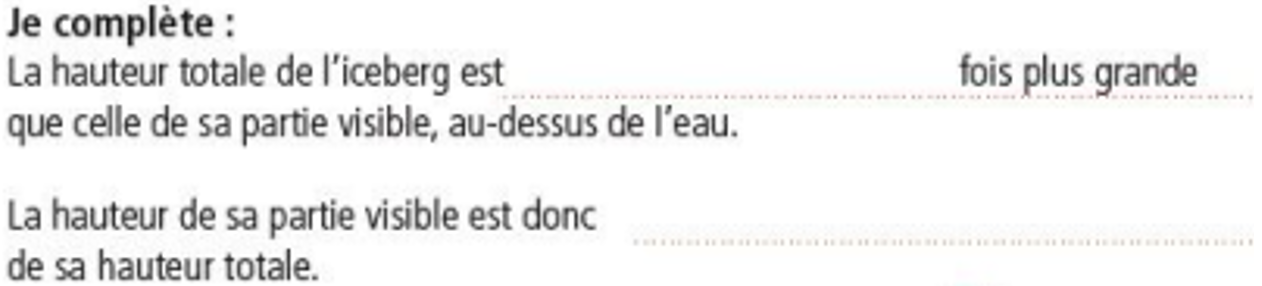 Activité 3 : les agriculteurs 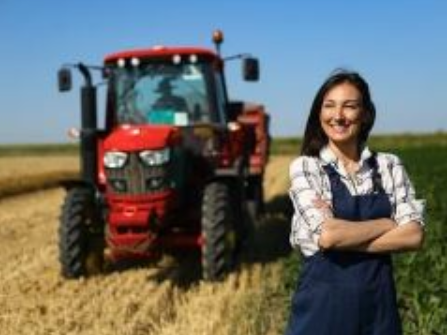 Entre 1955 et 2013, le nombre d’agriculteurs a été divisé par cinq.Complète les phrases : « Le nombre d’agriculteurs de 2013 est le ……………………………………….. de celui de 1955. »« Le nombre d’agriculteurs de 2013 est  de celui de 1955. »Activité 4 : la croissance du bébé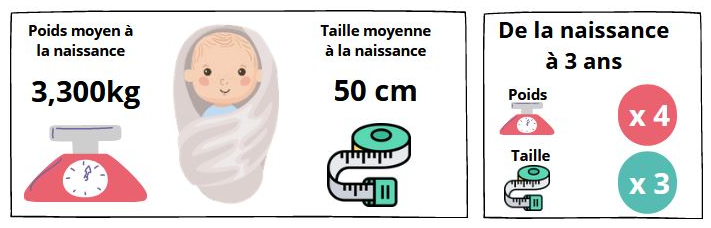 a/ Donne le poids moyen d’un enfant de 3 ans.b/ Complète : Le poids d’un enfant de 3 ans est le ……………….. de celui du bébé.Le poids du bébé est le …………  de celui d’un enfant de 3 ans. Activité 5 : le drapeau espagnol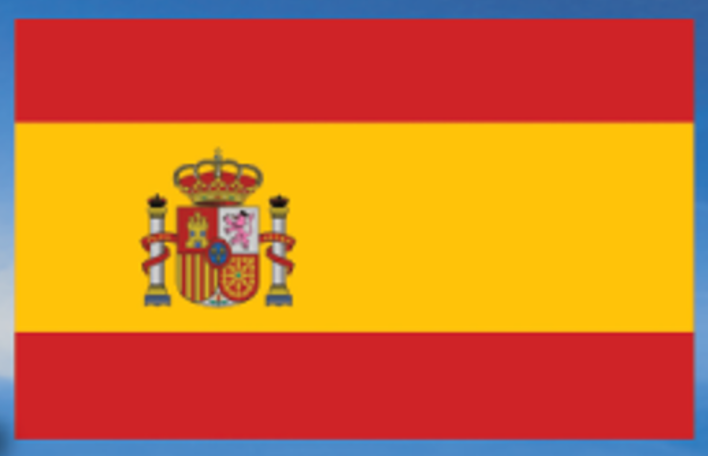 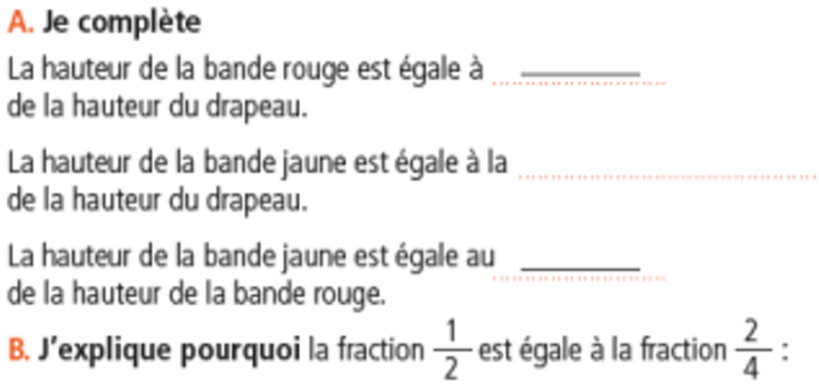 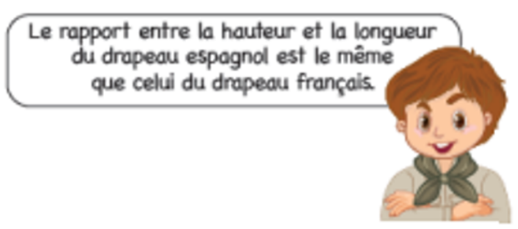 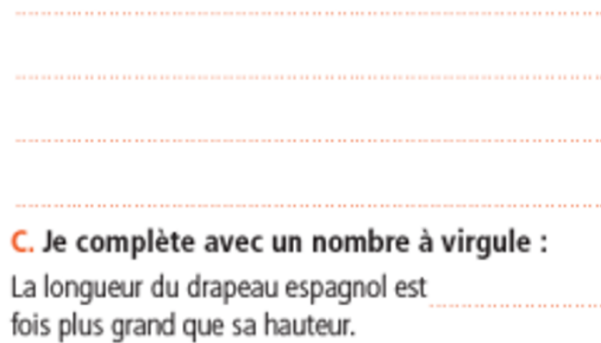 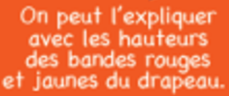 